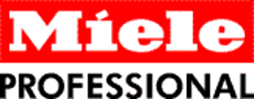 Neu: Effiziente Profi-Waschmaschinen für Gebäudereinigungen 
Komfortabel, praktisch und Profis in Sachen Schonung: Neue „Mopstars“ von Miele

Wals, 20. April  2017. – Noch mehr Bedienkomfort, sparsam im Verbrauch und ausgestattet mit allem, was Reinigungstextilien maximal schont: So machen sich zwei neue Waschmaschinen, die Miele Professional ab sofort unter dem Namen „Mopstar“ anbietet, in jeder Gebäudereinigung unentbehrlich. Diese Geräte sind für 13 bis 14 Kilogramm und 18 bis 20 Kilogramm Füllgewicht verfügbar – und ergänzen damit die bewährten Modelle mit gleichem Namen. Das Öffnen und Schließen der Tür ist mit dem neuen und patentierten Verschluss ein Kinderspiel: Ein Fingerdruck genügt, um die automatische Verriegelung zu aktivieren und das Waschprogramm zu starten. Für ein leichtes Be- und Entladen sorgt die Türöffnung mit 415 Millimetern Durchmesser – und gleichzeitig für ein deutliches „Plus“ in Sachen Ergonomie. Je nach Größe können in den neuen Maschinen bis zu 94 Baumwoll- oder 145 Mikrofaser-Mopps (40 Zentimeter Länge) oder mehr als 400 Wischtücher gewaschen und gleichzeitig mit Reinigungs- und Desinfektionsmitteln ausgerüstet werden (abhängig von Material und Hersteller). Über sechs praktische Direktwahltasten lassen sich 12 Gebäudereiniger-Programme starten: beispielsweise für Mopps, Wischtücher und Pads. Die Programme zur thermischen und chemothermischen Desinfektion erfüllen alle Anforderungen des Robert-Koch-Institutes und damit auch alle Voraussetzungen für den Einsatz der Waschmaschinen im Pflegeheim oder in Krankenhäusern. Beste Voraussetzungen für einen sparsamen Energieverbrauch schafft die neue, patentierte Schontrommel 2.0, deren veränderte Schöpfrippen während des Waschvorgangs etwa 30 Liter Wasser weit mit nach oben nehmen. Durch die neu angeordneten Öffnungen in den Rippen „regnen“ beim sich wiederholenden, sorgfältigen Schöpfen des Wassers pro Waschgang bis zu 500 Liter Wasser auf die Reinigungstextilien und sorgen so für eine besonders intensive Durchfeuchtung. Zusätzliche Ausspülbereiche am unteren Bereich der Rippen sorgen dafür, dass grober Schmutz besser und schneller ausgespült werden kann. Zudem lässt die patentierte Wabenstruktur der Trommelwand die Wäsche sanft auf einem Wasserfilm gleiten. Die Kombination aus beidem ermöglicht gründliche Reinigung bei zugleich vorbildlicher Schonung. Gleichzeitig reduzieren sich die Fadenaustritte von langfaserigen Mopps auf ein Minimum – selbst bei hohen Schleuderdrehzahlen. Der neue, ovale Laugenbehälter kommt ohne Ecken und Kanten aus, so dass sich Waschmittelreste und andere Partikel nicht ablagern können. Er umschließt die Waschtrommel besonders eng und schafft damit die Voraussetzung für eine effiziente Nutzung von Wasser und Energie. Einen sparsamen Verbrauch von Wasch- und Desinfektionsmitteln ermöglicht der patentierte Adapter für flüssige Medien, der diese direkt in den Einspülkasten dosiert. Einfacher geworden sind auch Transport und Installation am Aufstellort, denn alle Sockel der neuen Gerätegeneration lassen sich leicht mit einem Hubwagen unterfahren – und zusätzlich passen die Maschinen dank schmaler Maße durch jede normale Tür. Ein weiteres „Plus“ an Komfort ist auch die erheblich verbesserte Laufruhe der neuen Modelle. Dafür steht eine Kombination aus zusätzlichen Stoßdämpfern und einem patentierten System aus zwei voneinander unabhängigen Federungen, die die Vibration beim Schleudern spürbar reduziertPressekontakt:Petra UmmenbergerTelefon: 050 800 81551
Petra.ummenberger@miele.atÜber das Unternehmen: 
Miele ist der weltweit führende Anbieter von Premium-Hausgeräten für die Produktbereiche Kochen, Backen, Dampfgaren, Kühlen/Gefrieren, Kaffeezubereitung, Geschirrspülen, Wäsche- sowie Bodenpflege. Hinzu kommen Geschirrspüler, Waschmaschinen und Wäschetrockner für den gewerblichen Einsatz sowie Reinigungs-, Desinfektions- und Sterilisationsgeräte für medizinische Einrichtungen und Laboratorien („Miele Professional“). Das 1899 gegründete Unternehmen unterhält acht Produktionsstandorte in Deutschland sowie je ein Werk in Österreich, Tschechien, China und Rumänien. Der Umsatz betrug im Geschäftsjahr 2015/16 rund 3,71 Milliarden Euro, wovon etwa 70 Prozent außerhalb Deutschlands erzielt werden. In fast 100 Ländern ist Miele mit eigenen Vertriebsgesellschaften oder über Importeure vertreten. Weltweit beschäftigt das in vierter Generation familiengeführte Unternehmen 18.370 Menschen, 10.326 davon in Deutschland. Der Hauptsitz des Unternehmens ist Gütersloh in Westfalen.Die österreichische Tochter des deutschen Familienunternehmens wurde 1955 in Salzburg gegründet. Miele Österreich erreichte 2016 einen Umsatz von € 223 Mio. und konnte die Marktführerschaft bei großen Hausgeräten behaupten. Miele Zentrale
Mielestraße 10, 5071 Wals
www.miele.at
Zu diesem Text gibt es zwei Fotos 

Foto 1: Alltagstauglich: Die neuen „Mopstar“-Waschmaschinen von Miele Professional sorgen für saubere Reinigungstextilien – schnell, gründlich und schonend. (Foto: Miele) 

Foto 2: Schon fertig und einsatzbereit: Mopps, die in den neuen Waschmaschinen von Miele Professional mit Reinigungs- und Desinfektionsmitteln ausgerüstet werden können. (Foto: Miele)